BACK 2 SCHOOL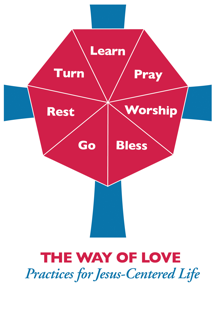 BACK 2 LOVEDate:       	[Insert date]Time:		[Insert time]Location:	[Insert location]BACK 2 SCHOOLBACK 2 LOVEDate:       	[Insert date]Time:		[Insert time]Location:	[Insert location]